เตรียมความพร้อม การเปิดภาคเรียนที่ 2 ปีการศึกษา 2560 ณ  อาคารวิทยุการบิน  โรงเรียนบ้านคลองมะนาว วันจันทร์ที่ 30 ตุลาคม 2560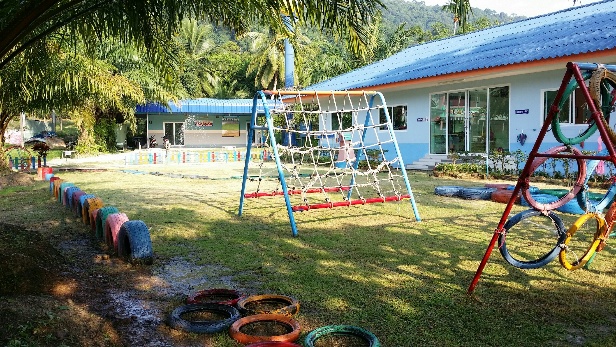 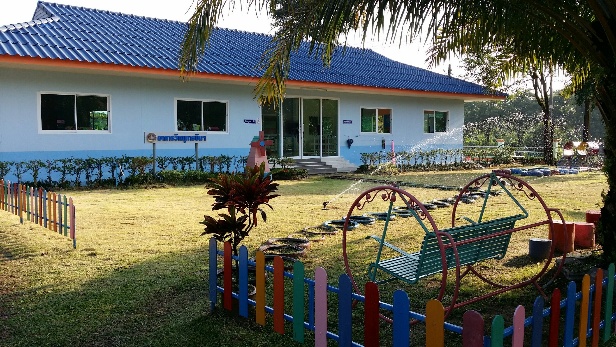 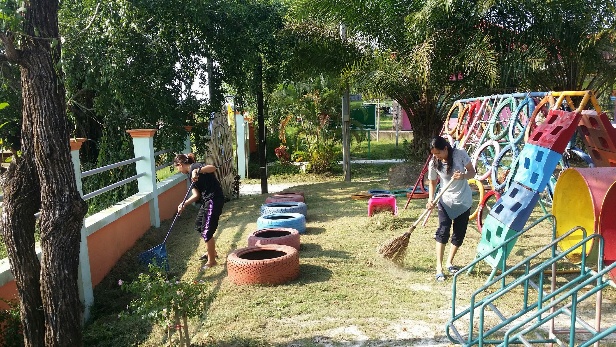 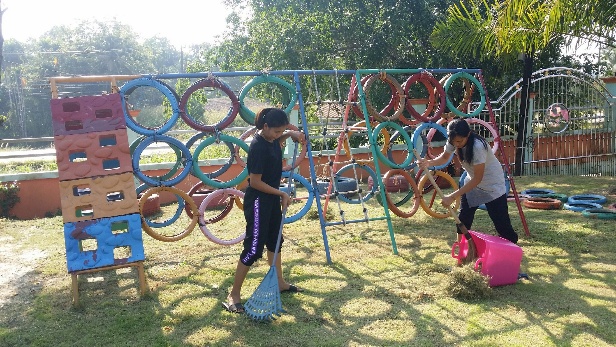 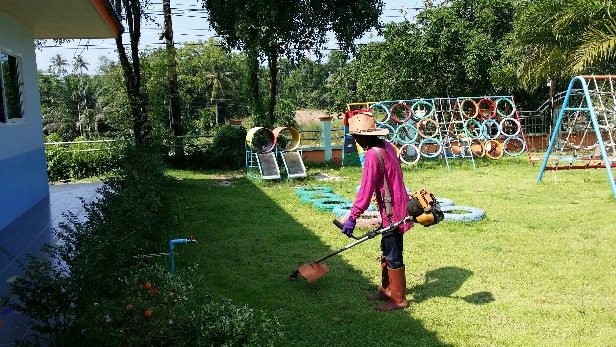 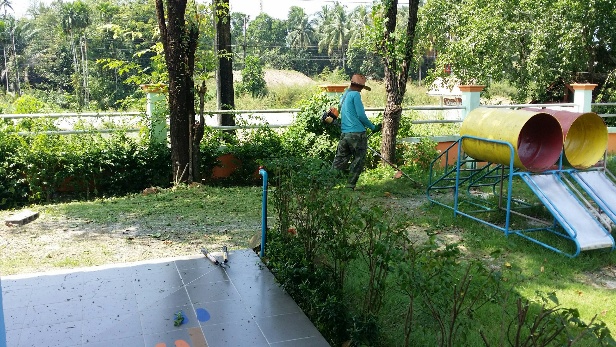 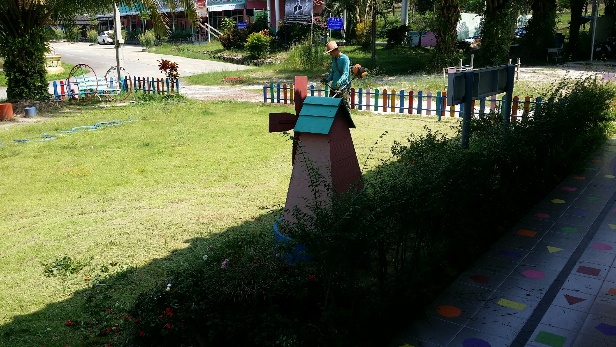 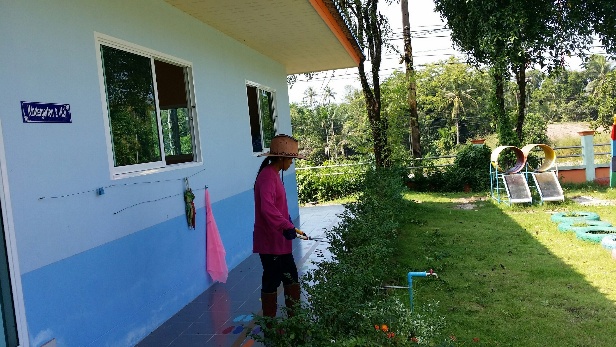 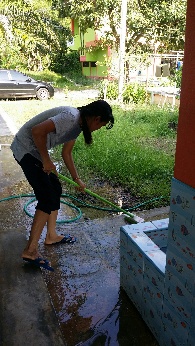 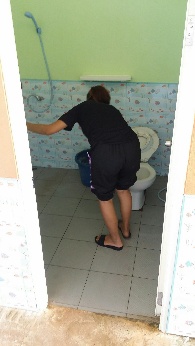 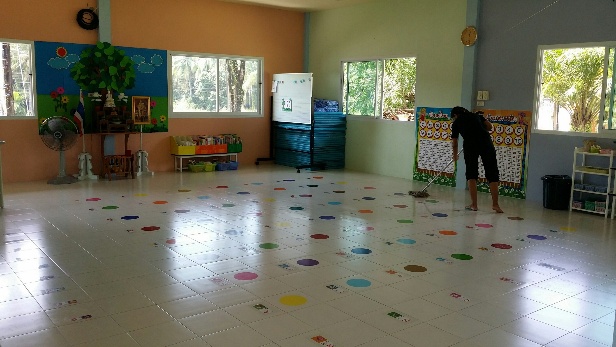 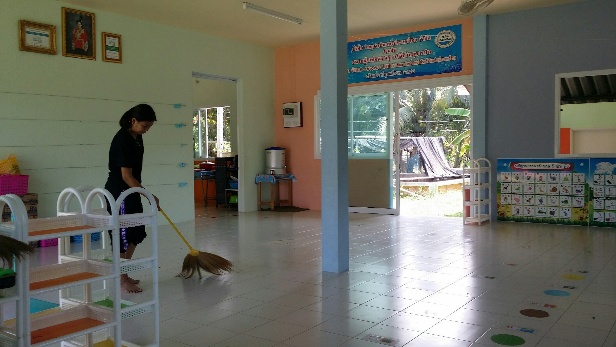 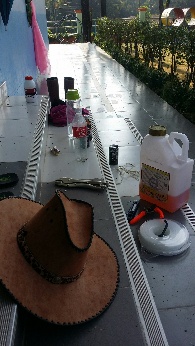 